بيانات المشاركة:البيانات الشخصية:هام جداً: يرجى إرفاق صورة من بطاقة الحساب البنكي الموضح فيه رقم الحساب الكامل (الآيبان)ملاحظات:يجب على جميع الطلاب الراغبين في المشاركة في أي مسابقة تعبئة هذه الاستمارة، سواء في المسابقات الفردية أو الجماعية.تعبأ هذه الاستمارة إلكترونياً وليس باليد، ثم يسلمها منسق الملتقى بالكلية إلى عمادة شؤون الطلاب مع المشارَكة المقدمة.يجب تعبئة النموذجالإلكتروني في الرابط التالي:cutt.us/t5boW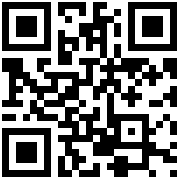 العنوانالمحورالمساراسم الطالب(مطابقاً للهوية)الجنسيةرقم الهويةالرقم الجامعيالكلية/السنة التحضيريةالمدينة/المحافظةالقسمالتخصصالمستوىالحالة الأكاديميةرقم الجوالالبريد الالكترونيرقم الآيبان (الحساب)اسم البنكإقرارأقر أنا صاحب البيانات المذكورة بأن المشاركة التي قدمتها من إعدادي وتنفيذي شخصياً، أو مع الفريق المذكور أسمائهم في الاستمارة الجماعية، وليس لأحد علاقة فيالإعداد والتنفيذ سواء من داخل الجامعة أو خارجها (ما عدا المذكورين في استمارة المشاركة الجماعية، إن كانت المشاركة جماعية)، وإن اتضح خلاف ذلك يحق لعمادة شؤون الطلاب اتخاذ الإجراء القانوني المناسب تجاهي.توقيع الطالباسم منسق الملتقىبالكليةالختمالتوقيعالختم